Week 7 – Wednesday Challenge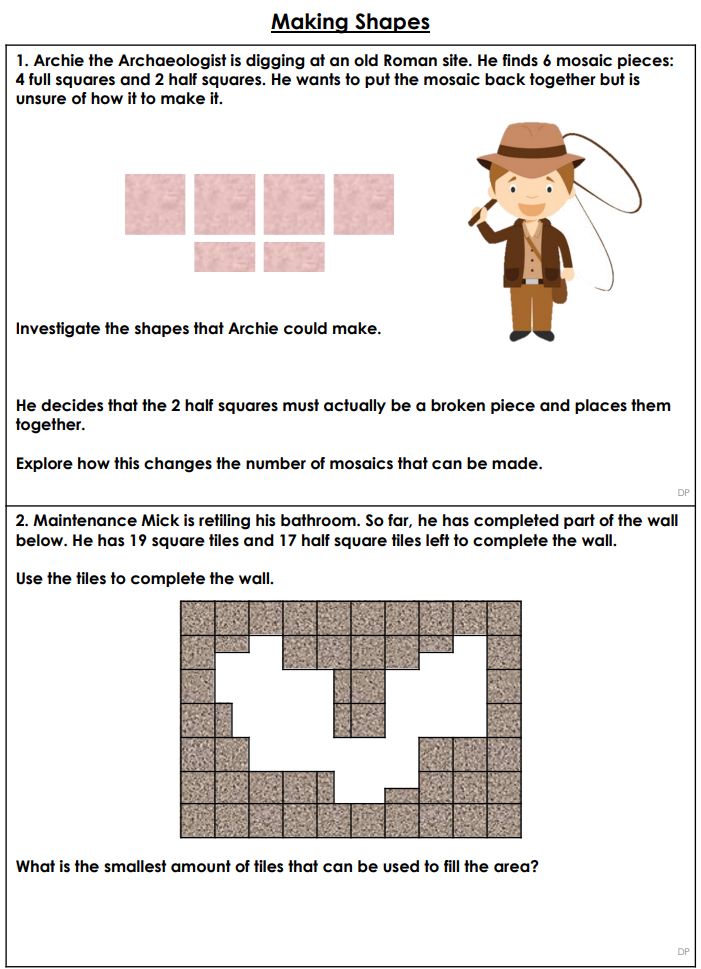 Wednesday– Answers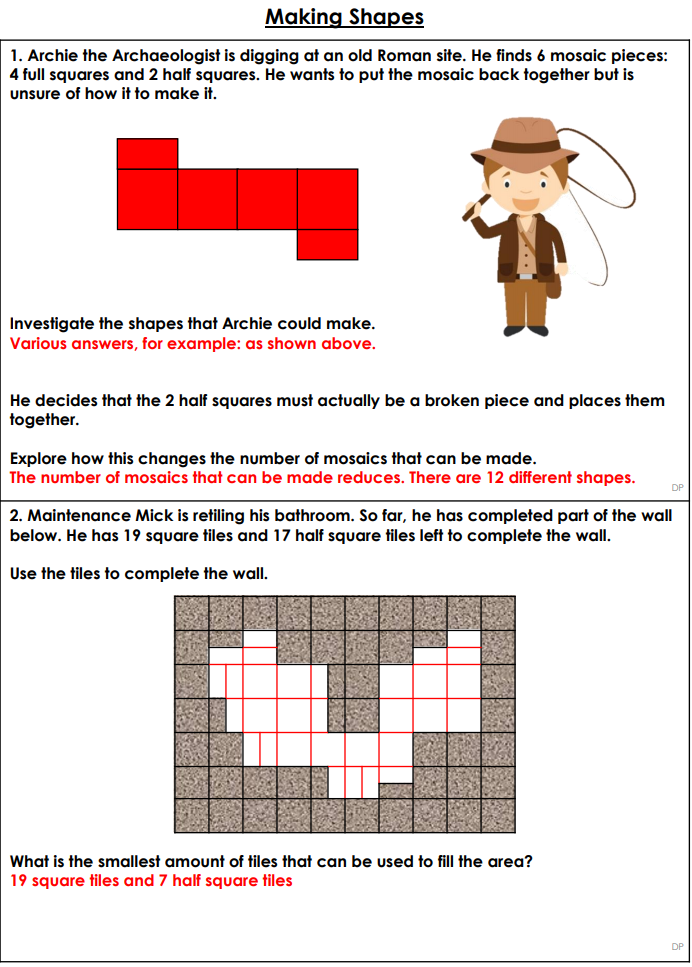 